Марафон – 60 кмПолумарафон – 30 кмМинимарафон – 8,2 кмСтартовый №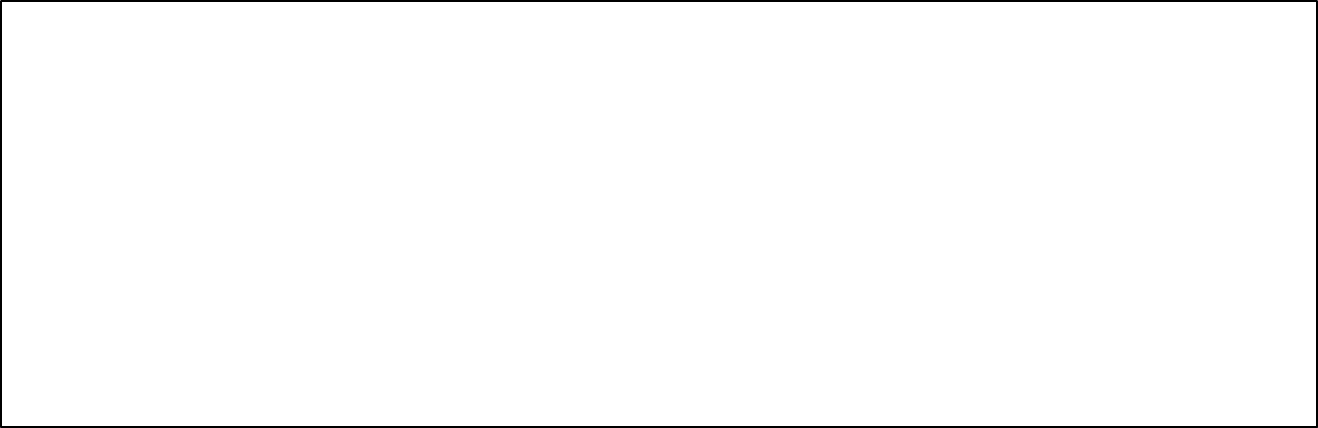 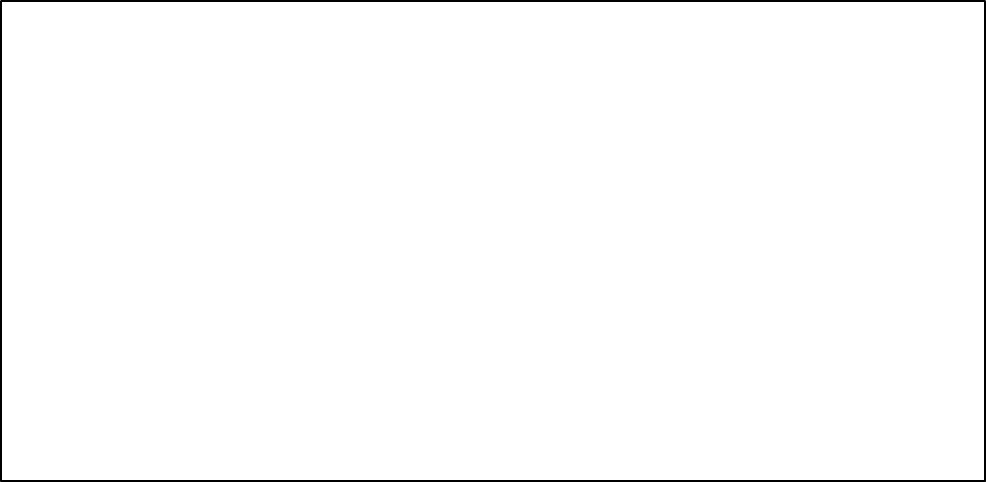 ФамилияИмяГод рожденияПолГородДистанцияКатегория участникаКРУГ 11429ШкантовАлексей1982мужПоставыМАРАФОНЭлита мужчины - 24-44 года2,30,12972ХомиченкоСергей1983мужМинскМАРАФОНЭлита мужчины - 24-44 года2,30,14474СафончикАлексей1985мужГродноМАРАФОНЭлита мужчины - 24-44 года2,35,12739ЗалесскийАлексей1984мужЛидаМАРАФОНЭлита мужчины - 24-44 года2,37,33975БабкоАндрей1970мужгродноМАРАФОНМастерс -45 лет и старше2,38,011405ШакельЮрий1963мужБраславМАРАФОНМастерс -45 лет и старше2,38,14448ЛанскийКирилл1988мужгродноМАРАФОНЭлита мужчины - 24-44 года2,41,52967ЗахаровИван1979мужМинскМАРАФОНЭлита мужчины - 24-44 года2,41,531427ДемиткоГенрих1979мужБраславМАРАФОНЭлита мужчины - 24-44 года2,42,58476ДубровникОлег1973мужЛидаМАРАФОНЭлита мужчины - 24-44 года2,44,24495ЕршовВладимир1977мужМинскМАРАФОНЭлита мужчины - 24-44 года2,46,37731ОльшанецВладислав1983мужЛидаМАРАФОНЭлита мужчины - 24-44 года2,46,392009ОрловАлексей1981мужМинскМАРАФОНЭлита мужчины - 24-44 года2,48,29454ФолейчикПавел1980мужГродноМАРАФОНЭлита мужчины - 24-44 года2,49,56497МацкевичАлександр1979мужгродноМАРАФОНЭлита мужчины - 24-44 года2,49,77420КондаковЕвгений1973мужгродноМАРАФОНЭлита мужчины - 24-44 года3,02,19490ИгнатьевАлексей1981мужгродноМАРАФОНЭлита мужчины - 24-44 года3,02,231434ЛевшаАндрей1988мужБраславМАРАФОНЭлита мужчины - 24-44 года3,04,51793ДемидовКостантин1975мужКалининградМАРАФОНЭлита мужчины - 24-44 года3,20,26479ГоттоЕвгений1982мужЛидаМАРАФОНЭлита мужчины - 24-44 года3,20,52992ВолодкевичОлег1983мужлидаМАРАФОНЭлита мужчины - 24-44 годасошел433ПетровГригорий1992мужГродноМАРАФОНЭлита мужчины - 24-44 годасошелСтартовый №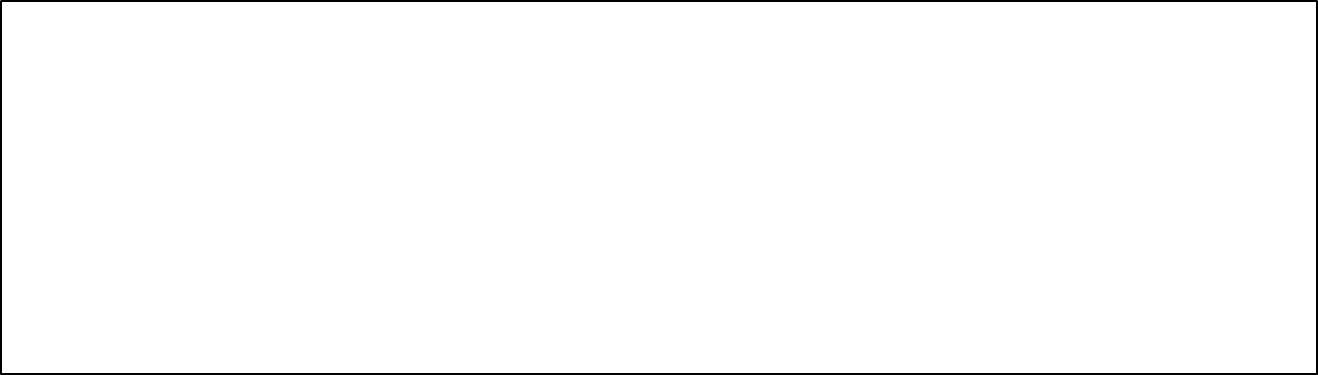 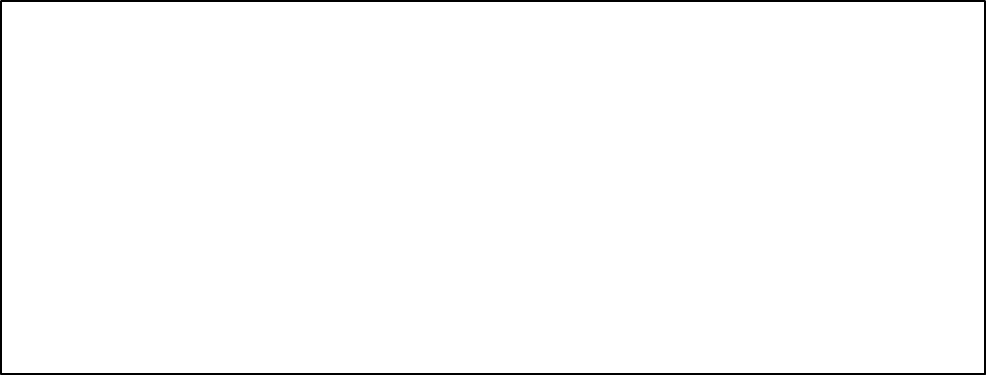 ФамилияИмяГод рожденияПолГородДистанцияКатегория участникаКРУГ 1925КовалевКирилл2001мужСлонимПОЛУМАРАФОНЮноши-15-16 лет1,11,571430КлимукМаксим2001мужБрестПОЛУМАРАФОНЮноши-15-16 лет1,15,23406ТеплинскийДаниил2000мужСлонимПОЛУМАРАФОНU23 - 17-23 года1,17,121433КухарчукАрсений1977мужБрестПОЛУМАРАФОНЭлита мужчины-24-44 года1,17,16434КарпукАлександр1983мужгродноПОЛУМАРАФОНЭлита мужчины-24-44 года1,20,06443ЮОДАЙТИСВиталий1975мужГродноПОЛУМАРАФОНЭлита мужчины-24-44 года1,24,14422ЧасноўскіВіталі1972мужГроднаПОЛУМАРАФОНМастерс -45 лет и старше1,24,15911ЕфимикВалентин1973мужСлонимПОЛУМАРАФОНЭлита мужчины-24-44 года1,26,352001КуимовЮрий1985мужЖабинкаПОЛУМАРАФОНЭлита мужчины-24-44 года1,26,451409ХилькоНикита2003мужСлонимПОЛУМАРАФОНДети1,28,17985СипайлоВалерий1973мужновогрудокПОЛУМАРАФОНЭлита мужчины-24-44 года1,28,311423ПанасюкВиталий1994мужВолковыскПОЛУМАРАФОНU23 - 17-23 года1,28,50440ГрипичПавел1990мужСлонимПОЛУМАРАФОНЭлита мужчины-24-44 года1,29,421421СтанкевичЕгор2001мужЛидаПОЛУМАРАФОНЮноши-15-16 лет1,29,531402БорисевичСергей1970мужЛидаПОЛУМАРАФОНМастерс -45 лет и старше1,30,191410МамойкоСергей1959мужгродноПОЛУМАРАФОНМастерс -45 лет и старше1,33,02459КарнейкоАлександр1959мужгродноПОЛУМАРАФОНМастерс -45 лет и старше1,33,272012КонанАнтон2001мужСлонимПОЛУМАРАФОНЮноши-15-16 лет1,34,42410ТеплинскийДенис1980мужСлонимПОЛУМАРАФОНЭлита мужчины-24-44 года1,35,432016ДубатовкаСергей1983мужМинскПОЛУМАРАФОНЭлита мужчины-24-44 года1,37,07984ЛагутаСергей1974мужновогрудокПОЛУМАРАФОНЭлита мужчины-24-44 года1,37,241425КостылюкАндрей2002мужСлонимПОЛУМАРАФОНЮноши-15-16 лет1,40,17499СемашкоАлеся1990женлидаПОЛУМАРАФОНOpen «Элита» женщины – 17 лет и старше1,44,111420ВасильеваДиана2003женМинскПОЛУМАРАФОНДевушки –16 лет и младше1,44,33409НоваленкоАлександр1981мужСлонимПОЛУМАРАФОНЭлита мужчины-24-44 года1,44,561435КотМаксим2004мужМинская облПОЛУМАРАФОНДети1,45,04401ХитрушкоАлександра2004женГродноПОЛУМАРАФОНДевушки –16 лет и младше1,45,12329ПокоржилоКирилл2000мужБрестПОЛУМАРАФОНU23 - 17-23 года1,45,141406РапьевецАлексей1985мужСлонимПОЛУМАРАФОНЭлита мужчины-24-44 года1,46,23948ШостакевичЕвгений2000мужСлонимПОЛУМАРАФОНU23 - 17-23 года1,48,201422ИвановВиталий1977мужЛидаПОЛУМАРАФОНЭлита мужчины-24-44 года1,52,292008ХмарукРоман1999мужБрестПОЛУМАРАФОНU23 - 17-23 года1,54,321424УсоваЮлия2004женМинскПОЛУМАРАФОНДевушки –16 лет и младше1,54,39932МилянтейАлександр1966мужгродноПОЛУМАРАФОНМастерс -45 лет и старше1,54,471432СемижонИван2005мужМинская облПОЛУМАРАФОНДети1,54,47442ЮодайтисЛариса1974женГродноПОЛУМАРАФОНOpen «Элита» женщины – 17 лет и старше1,55,351431БулыгаДарья2002женБрестПОЛУМАРАФОНДевушки –16 лет и младше2,00,472018ЮдинаСветлана1975женЛидаПОЛУМАРАФОНOpen «Элита» женщины – 17 лет и старше2,01,381426ШадевскийАртем2005мужМинская облПОЛУМАРАФОНДети2,02,371428ЗенченкоМаргарита2003женМинскПОЛУМАРАФОНДевушки –16 лет и младше2,06,24492ЮрчакИгорь1967мужСлонимПОЛУМАРАФОНМастерс -45 лет и старше2,06,27539ПесковаОльга1988женБ БерестовицаПОЛУМАРАФОНOpen «Элита» женщины – 17 лет и старше2,17,47424ГурчинКонстантин2000мужЛидаПОЛУМАРАФОНU23 - 17-23 года2,11,422017КошевойВадим1989мужСлонимПОЛУМАРАФОНЭлита мужчины-24-44 года2,16,14933ЛагутикОлеся1980женСлонимПОЛУМАРАФОНOpen «Элита» женщины – 17 лет и старше2,17,552014КолядаВладимир1985мужжировичиПОЛУМАРАФОНЭлита мужчины-24-44 года2,35,102013ЮндилДмитрий2001мужСлонимПОЛУМАРАФОНЮноши-15-16 лет2,45,321407ЧуверовНикита2002мужБрестПОЛУМАРАФОНЮноши-15-16 летсошел1408СосновскийЮрий1994мужСлонимПОЛУМАРАФОНU23 - 17-23 годаСтартовый №ФамилияИмяГод рожденияПолГородДистанцияКатегория участникаКРУГ 1444МарчикКирилл2005мужгродноМИНИНачинающие мальчики -11-12 лет23,16,30471ГоттоРоман2006мужЛидаМИНИНачинающие мальчики -11-12 лет26,44,841431МелешкоАлексей2005мужСлонимМИНИНачинающие мальчики -11-12 лет26,46,06439ЛаманКаролина2004женСлонимМИНИДевушки -13-14 лет28,25,411405КлимукАлександра2006женМинская облМИНИНачинающие девочки - 11-12 лет28,25,94469ЮодайтисВладислав2007мужГродноМИНИМальчики - 9-10 лет28,49,471433РевуненкоВладислав2008мужМинская облМИНИМальчики - 9-10 лет29,10,631434ТростянкоЯрослав2008мужМинская облМИНИМальчики - 9-10 лет29,52,711427ЗубовСавелий2007мужМинская облМИНИМальчики - 9-10 лет30,04,29329ЮодайтисЛаура2000женГродноМИНИOpen женщины от 15 лет30,50,851430Климук Михаил2009мужМинская облМИНИМладшие мальчики - до 8 лет34,03,401407МелешкоСергей2008мужСлонимМИНИМальчики - 9-10 лет39,51,742019КротДаниил2004мужСлонимМИНИOpen мужчины -13 лет и старше40,00,471422ВасильеваАнгелина2007женМинская облМИНИДевочки - до 10 лет40,17,342015ЕршОлег2008мужСлонимМИНИМальчики - 9-10 лет45,40,041429БорисикРоман2005мужСлонимМИНИНачинающие мальчики -11-12 лет46,54,142020ШмыгинНикита2004мужСлонимМИНИOpen мужчины -13 лет и старше47,35,651409СазонкинаГалина1937женСлонимМИНИOpen женщины от 15 лет50,50,50